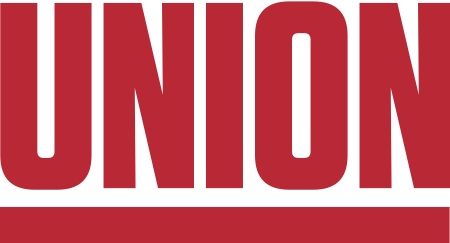 Oral Defense of Doctoral DissertationCandidate:	____________________________________Examiners:	____________________________________		____________________________________		____________________________________		____________________________________Date/Location:		____________________________________Title:	____________________________________________________________________________________________________________________________________________  Accepted__________  Accepted, minor revisions__________  Accepted, major revisions__________  RejectedMembers of the Examining Committeeplease sign here: ____________________________________Primary adviser____________________________________________________________________________________________________________The primary adviser is requested to send this report on the defense to the Registrar with the original signatures of the Examining Committee.  The candidate must deposit two perfect copies of the dissertation (printed on 100% rag-content white paper) to the Registrar at least one full week prior to Commencement.